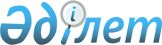 О внесении изменений и дополнения в постановление Правительства Республики Казахстан от 26 июля 2001 года N 1010
					
			Утративший силу
			
			
		
					Постановление Правительства Республики Казахстан от 31 мая 2006 года № 479. Утратило силу постановлением Правительства Республики Казахстан от 28 марта 2012 года № 361

      Сноска. Утратило силу постановлением Правительства РК от 28.03.2012 № 361 (вводится в действие по истечении десяти календарных дней после первого официального опубликования).      В целях совершенствования порядка выезда граждан Республики Казахстан за пределы Республики Казахстан Правительство Республики Казахстан  ПОСТАНОВЛЯЕТ: 

      1. Внести в постановление Правительства Республики Казахстан от 26 июля 2001 года N 1010 "О Правилах выезда граждан Республики Казахстан за пределы Республики Казахстан" (САПП Республики Казахстан, 2001 г., N 28, ст. 354) следующие изменения и дополнение: 

      в Правилах выезда граждан Республики Казахстан за пределы Республики Казахстан, утвержденных указанным постановлением: 

      пункт 3 изложить в следующей редакции: 

      "3. Гражданину Республики Казахстан может быть временно отказано в выезде за пределы Республики Казахстан по основаниям, предусмотренным законами Республики Казахстан."; 

      подпункт 4) пункта 8 исключить; 

      дополнить пунктом 8-1 следующего содержания: 

      "8-1. Территориальными органами внутренних дел производится проверка отсутствия у граждан, обратившихся с заявлениями о выезде за пределы Республики Казахстан на постоянное жительство, оснований для отказа в выезде за пределы Республики Казахстан. 

      Запросы органов внутренних дел в отношении граждан, обратившихся с заявлениями о выезде за пределы Республики Казахстан на постоянное жительство, рассматриваются заинтересованными государственными органами в десятидневный срок.". 

      2. Настоящее постановление вводится в действие со дня подписания.       Премьер-Министр 

      Республики Казахстан 
					© 2012. РГП на ПХВ «Институт законодательства и правовой информации Республики Казахстан» Министерства юстиции Республики Казахстан
				